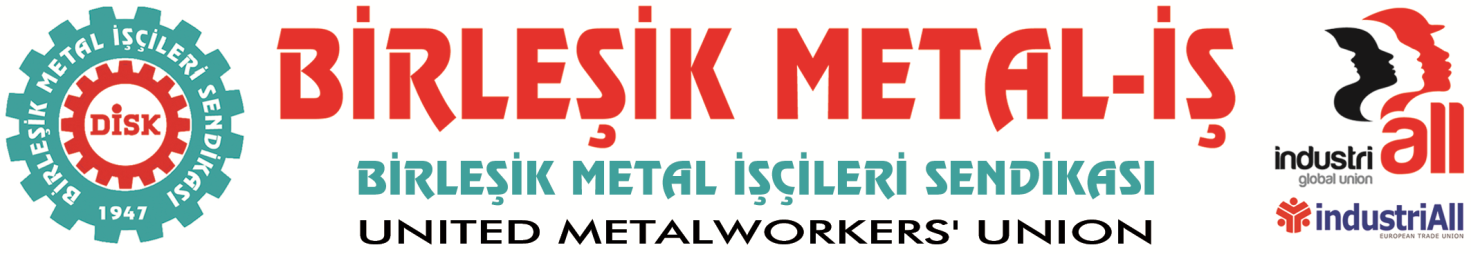 BASIN BÜLTENİ30.11.2015
30 gazetecinin tutuklu olduğu Türkiye’deCAN DÜNDAR VE ERDEM GÜL’ÜN TUTUKLANMALARI 
BASIN ÖZGÜRLÜĞÜNE VURULAN SON DARBEDİRDeğerli iki basın mensubu Can Dündar ve Erdem Gül’ün gözaltına alınmalarını, ne basın özgürlüğü ne de hukuk devleti kuralları çerçevesinde kabul etmemiz mümkün değildir.Bu ülkede gazetecilerin yaşanmış bir olayı kamuoyuna duyurdukları, yani toplumu haberdar ettikleri için ve yürütmenin bilinen açıklamalarından bir süre sonra böylesi bir muameleye tabi tutulmaları hepimiz adına son derece üzücüdür. Eğer herkesin göz önünde olan ve sadece çalıştıkları gazetelerinin okuyucuları tarafından değil geniş bir okuyucu kitlesi tarafından bilinen ve sevilen iki gazetecinin başına bunlar geliyorsa, Türkiye Cumhuriyeti’nin sıradan vatandaşları için durum çok daha vahim demektir.Dolayısıyla bu gelişmelerden sonra bizleri fazlasıyla endişeye sevk eden, salt mesleki görevlerini dürüstçe yerine getirmekten başka bir düşüncesi olmayan meslek sahibi vatandaşlar için de, her an ve apansız tutuklama ve gözaltıların olması ihtimalidir.Temennimiz bu yanlıştan bir an önce dönülmesi, doğru haber vermenin ve mesleğini dürüstçe yapmanın bu ülkede artık cezalandırma nedeni olarak görülmesinden vazgeçilmesidir. Başta Cumhuriyet Gazetesi olmak üzere doğru ve tarafsız haberin peşinde koşan tüm basın kuruluşlarımıza ve mensuplarına geçmiş olsun dileklerimizi iletiyoruzBİRLEŞİK METAL-İŞGenel Yönetim Kurulu